государственное автономное профессиональное образовательное учреждение Чувашской Республики «Межрегиональный центр компетенций –Чебоксарский электромеханический колледж»Министерства образования и молодежной политики Чувашской Республики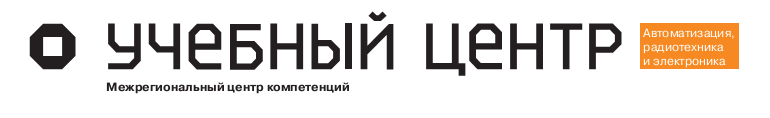 ОТЧЕТ ПО АПРОБАЦИИэкспериментальной основной образовательной программысреднего профессионального образования по ТОП-50Сборщик электронных систем (Специалист по электронным приборам и устройствам)специальность / профессия11.02.16 Монтаж, техническое обслуживание и ремонт электронных приборов и устройств2016 г.Экспериментальная образовательная программа, учебно-методический комплекс, задание для проведения итогового демонстрационного экзамена, контрольно-измерительные материалы для текущей, промежуточной и итоговой аттестации по специальности ТОП-50 «Сборщик электронных систем (Специалист по электронным приборам и устройствам)»,  представленная на апробацию, разработана на основе:проекта ФГОС 11.02.16  Монтаж, техническое обслуживание и ремонт электронных приборов и устройств,требований профессионального стандарта:  40.030	 Регулировщик радиоэлектронной аппаратуры и приборов,требований подготовки специалистов по соответствующей компетенции WSR:  Электроника.Апробация разработанной экспериментальной образовательной программы, учебно-методических комплексов, заданий для проведения итогового демонстрационного экзамена, контрольно-измерительных материалов для текущей, промежуточной и итоговой аттестации по  специальности  ТОП-50  «Сборщик электронных систем (Специалист по электронным приборам и устройствам)» проводилась   в виде профессионального модуля «Выполнение работ по профессии «Сборщик электронных систем» по основной образовательной программе ППССЗ СПО 11.02.02. Апробация  данной экспериментальной образовательной программы и ее компонентов проводилась на базе государственного автономного профессионального образовательного учреждения Чувашской Республики  «Межрегиональный центр компетенций – Чебоксарский электромеханический колледж»  Министерства образования и молодежной политики Чувашской Республики на основании приказа  № 407 от 03.11.2016 "О проведении апробации новых экспериментальных программ ТОП-50 на базе МЦК – ЧЭМК Минобразования Чувашии".Апробация проводилась с 21.11.2016 по 03.13.2016 в объеме 94 часов согласно утвержденному расписанию и программе.В апробации приняли участие 30 студентов, среди которых 21 чел. – обучающиеся МЦК – ЧЭМК Минобразования Чувашии, 4 чел. – обучающиеся из образовательных учреждений Чувашской Республики (ГАПОУ Чувашской Республики «Новочебоксарский химико-механический техникум» Министерства образования и молодежной политики Чувашской Республики, ГАПОУ «Чебоксарский машиностроительный техникум» Министерства образования и молодежной политики Чувашской Республики), 5 чел. обучающиеся: из ГАПОУ «Техникум нефтехимии и нефтепереработки» г. Нижнекамск,  Татарстан; ГБПОУ РМЭ «Колледж индустрии и предпринимательства» г. Козьмодемьянск, Марий Эл; Кировское областное государственное профессиональное образовательное бюджетное учреждение «Вятско-Полянский механический техникум»,  г. Вятские Поляны, Кировская область; ГБОУ СПО «Кстовский нефтяной техникум им. Б.И. Корнилова» г. Кстово, Нижегородская область..  Таким образом, плановый показатель МЦК по формированию  группы слушателей (не менее 2-х групп по специальности численностью не менее 15 человек) с привлечением обучающихся из других ОУ Чувашской Республики, а также регионов  РФ (не менее 5 человек в каждой группе) для апробации был выполнен.К проведению апробации были привлечены  4 преподавателей, среди которых -  1 чел. (25%) – из ГБПОУ РМЭ «Колледж индустрии и предпринимательства» г. Козьмодемьянск, Марий Эл. Таким образом, плановый показатель МЦК "Доля педагогических работников, привлеченных из других субъектов Российской Федерации для преподавания по экспериментальным образовательным программам не менее 10%" был выполнен. На период проведения апробации по экспериментальным образовательным программам приказом были назначены ответственные лица: за диспетчеризацию потоков обучающихся в ЧЭМК-МЦК  Минобразования Чувашии из других образовательных организаций Чувашии, образовательных организаций субъектов РФ, доставку и обеспечение их социально-бытовых условий (транспортное обслуживание, проживание, питания, медицинского обслуживания); за обеспечение индивидуальной спецодеждой, инструментами и расходными материалами обучающихся  в МЦК; за обеспечение учебной литературой, доступом к информационным ресурсам,  учебными материалами обучающихся в МЦК.  Помимо этого, был проведен вводный инструктаж по технике безопасности с привлеченными к апробации преподавателями и обучающимися из других образовательных организаций.Согласно программе апробации были проведены теоретические занятия (48 час.), лабораторные занятия (18 час). Перед началом занятий студенты были ознакомлены с регламентом и технологиями оценочных процедур по программе профессионального модуля.  Апробация экспериментальной образовательной программы проводилась с использованием новейшего учебно-лабораторного оборудования, закупленного в рамках выполнения конкурсного задания по мероприятию 1.2 «Разработка и распространение в системах среднего профессионального и высшего образования новых образовательных технологий, форм организации образовательного процесса» с целью выполнения задачи создания МЦК: внедрение новых федеральных государственных образовательных стандартов, программ, модулей, методик и технологий подготовки кадров по профессиям ТОП-50. Так, учебные занятия проводились в лаборатории  Материаловедения, электрорадиоматериалов и радиокомпонентов с использованием компьютеризированных  лабораторных  установок  для изучения материалов, применяемых в электронной технике. Программное обеспечение лабораторных  установок  позволяет исследовать основные физико-механические свойства, характеристики конструкционных материалов. Использование  интерактиной доски, документ камеры  позволяет наглядно демонстрировать и усиливать подачу материала, позволяет эффективно работать с веб-сайтами и другими ресурсами, делает занятия интересными и развивает мотивацию обучающихся, а так же предоставляет больше возможностей для участия в коллективной работе, развития личных и социальных навыков.Лабораторные и практические занятия, учебная практика  проводились в электромонтажные мастерских с использованием компьютизированных рабочих мест, которые позволяют работать с интернет ресурсами и использовать  учебный материал, размещенный в персональных папках преподавателей для обучающихся. Для приобретения практического опыта использовались: программируемый  станок для зачистки и нарезки проводов ZDBX2, станция трехканальная цифровая ремонтная паяльная RMST-2B; станция паяльная PASE ST-25E;    комбинированный тестер-стенд Elmi SVR-SR2  и другое оборудование.По результатам апробации  следует вывод, что использование приобретенного оборудования и  лабораторных стендов существенно повысило качество подготовки и заинтересованность обучающихся в успешном освоении данной программы.  При проведении анкетирования на предмет удовлетворённости условиями проведения апробации обучающиеся отметили высокий уровень применения на занятиях информационных технологий (93%), постановку четких и понятных задач на практику (97%),  учебный материал был понятен и осваивался хорошо (87%), применение на занятиях нового, современного оборудования (87%), практическую направленность изучаемого модуля (90%) . Преподаватели,  участвующие в апробации, также отметили удобство использования данного оборудования при обучении.Завершилась апробация экспериментальной образовательной программы (в том числе учебно-методических комплексов, заданий для проведения итогового демонстрационного экзамена, контрольно-измерительных материалов) итоговым демонстрационным экзаменом, по результатам которого обучающимся была выставлена итоговая оценка за освоение программы. В рамках апробации разработанной экспериментальной образовательной программы демонстрационный экзамен определен как итоговая форма аттестации. Проведение демонстрационного экзамена обеспечивает возможность оценки результатов освоения образовательной программы в специально организованных условиях, моделирующих реальную производственную ситуацию и позволяющих применить освоенные в процессе обучения профессиональные компетенции по видам профессиональной деятельности.Общий итог освоения апробируемого профессионального модуля определялся с учетом двух оценок: за теоретическую подготовку и за демонстрационный экзамен.  Преподавателями были разработаны контрольно-измерительные материалы для проведения итогового демонстрационного экзамена при апробации экспериментальной образовательной программы, которые включают в себя: 1)	Описание процедуры и условия, сроки проведения демонстрационного экзамена, которые описывают организацию экзамена: этапы, их последовательность, способы проведения, сроки проведения,  условия проведения; критерии оценки по демонстрационному экзамену. Задание на демонстрационный экзамен было определено одинаковым для всех студентов и выдавалось в момент начала экзаменационных процедур. Максимальное время выполнения задания на демонстрационном экзамене – составило часов. 2) Материально-техническое оснащение рабочих мест для проведения  демонстрационного экзамена: демонстрационный экзамен проводится в специально организованных модельных условиях, соответствующих задаче оценки освоения: - общих компетенций:ОК 01. Выбирать способы решения задач профессиональной деятельности, применительно к различным контекстам.ОК 03. Планировать и реализовывать собственное профессиональное и личностное развитие.ОК 07. Содействовать сохранению окружающей среды, ресурсосбережению, эффективно действовать в чрезвычайных ситуациях.ОК 09. Использовать информационные технологии в профессиональной деятельности.ОК 10. Пользоваться профессиональной документацией на государственном и иностранном языке. - профессиональных компетенций по основным видам деятельности: ПК 1.1 Осуществлять сборку, монтаж и демонтаж электронных приборов и устройств в соответствии с требованиями технической документации. 3) Участники процедуры демонстрационного экзамена: участниками процедуры демонстрационного экзамена являются: студенты, завершающие обучение по данному  модулю, члены экзаменационной комиссии – экспертов  (3 человека:  преподаватель профессионального цикла МЦК-ЧЭМК и  преподаватель профессионального цикла ГБПОУ РМЭ «Колледж индустрии и предпринимательства» г. Козьмодемьянск, Марий Эл.,  эксперт - АО НПК «ЭЛАРА», главный конструктор),  представители администрации образовательной организации,  технический персонал для обеспечения процедур демонстрационного экзамена; независимые наблюдатели. Наличие достаточного количества экспертов позволили оценить качество выполняемых работ в течение всего времени проведения экзаменационных процедур. Наблюдение за действиями обучающегося осуществлялось членами экзаменационной комиссии с последующей экспертной оценкой с использованием оценочного листа по заданию на демонстрационный экзамен. 4) Задание на демонстрационный экзамен: текст практико-ориентированного задания на демонстрационный экзамен, с указанием временных и качественных параметров выполнения задания, а также инструкция по выполнению задания для студентов.   5) Оценка результатов обучения с использованием демонстрационного экзамена: для оценки результатов демонстрационного экзамена используются специально разработанная система критериев, определяющая уровни сформированности общих и профессиональных компетенций по показателям (дескрипторы/спецификация) и позволяющая выставить итоговую оценку по результатам освоения профессионального модуля.  Ход выполнения  студентами задания на демонстрационном экзамене оценивался методом экспертного наблюдения. При этом принималось, что каждый показатель результата освоения компетенции является равноценным остальным показателям и вносит равнозначный вклад в общий уровень подготовки специалиста. По результатам выполнения задания каждый член экзаменационной комиссии заполнил оценочный лист на студента и выставил среднюю оценку в баллах уровня освоения общих и профессиональных компетенций (рис.1).  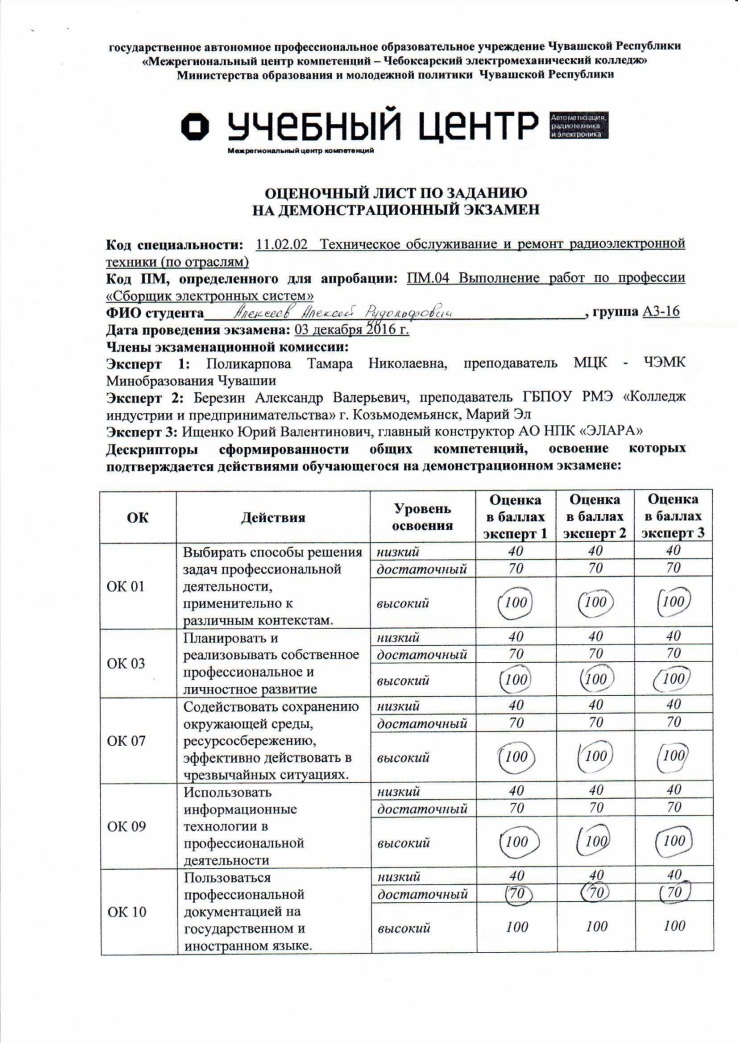 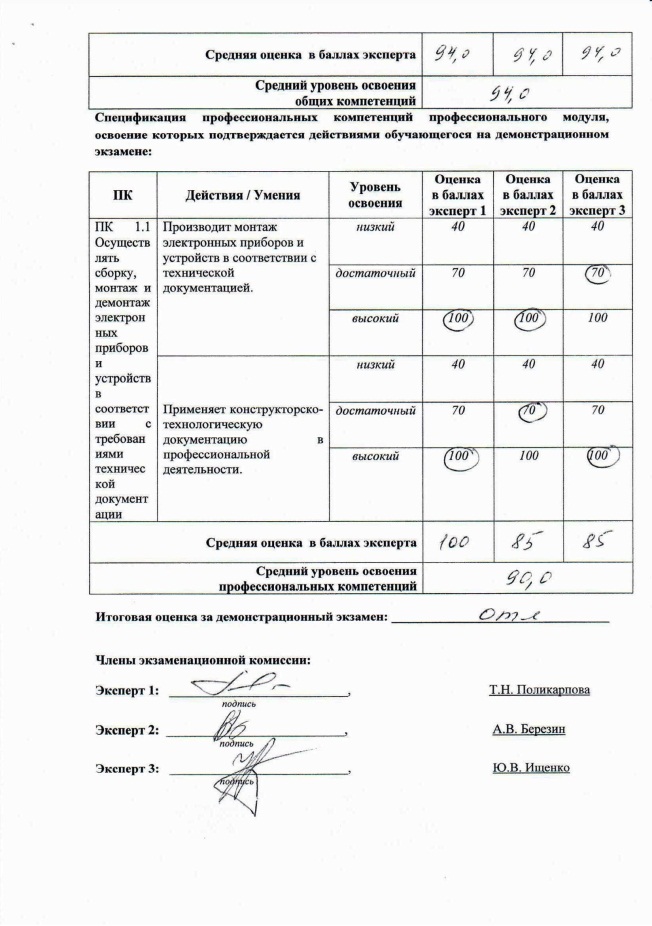 Рис. 1. Оценочный лист  по заданию на демонстрационный экзаменНа основании усреднённой экспертной оценки по освоенным профессиональным компетенциям экзаменационной комиссией было принято решение о результатах демонстрационного экзамена и студенту выставлена итоговая оценка за демонстрационный экзамен, в соответствии с установленной шкалой.По итогам проведения демонстрационного экзамена  апробируемой программы были получены следующие результаты: 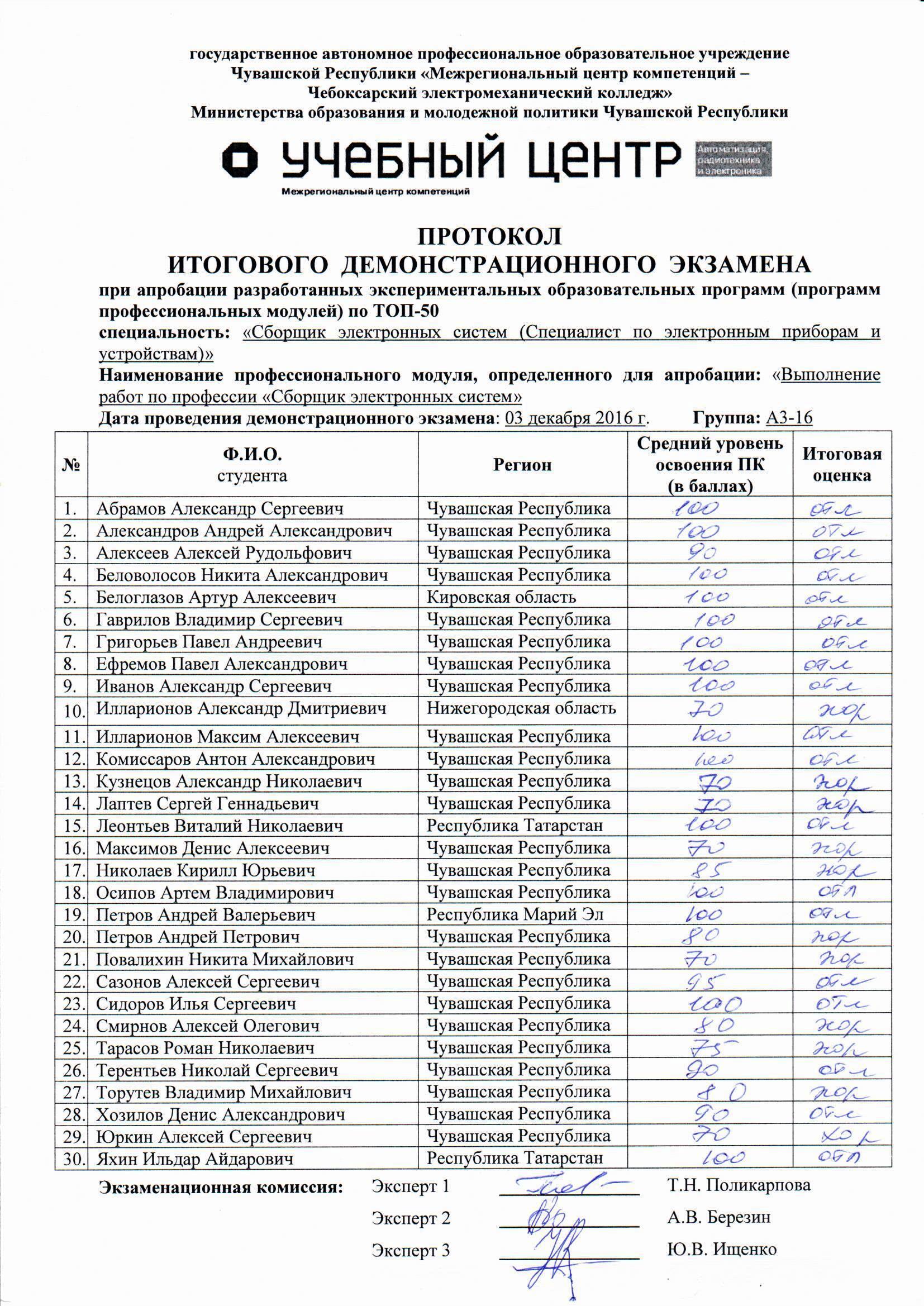 Рис. 2. Протокол итогового демонстрационного экзамена Из таблицы видно следующее:90-100 баллов (оценка «отлично») набрали 19чел. (63%);70-89 баллов (оценка «хорошо») набрали 21 чел. (37%).Из чего следует вывод об общих результатах апробации разработанной экспериментальной образовательной программы, учебно-методических комплексов, заданий для проведения итогового демонстрационного экзамена, контрольно-измерительных материалов для текущей, промежуточной и итоговой аттестации по  специальности  ТОП-50  Сборщик электронных систем (Специалист по электронным приборам и устройствам): 100 % выпускников МЦК, прошли итоговый демонстрационный экзамен; 77 % выпускников МЦК, прошли итоговый демонстрационный экзамен и набрали не менее 80 баллов по 100-балльной шкале.Таким образом, выполнены следующие установленные плановые показатели деятельности МЦК по специальности ТОП-50 Сборщик электронных систем (Специалист по электронным приборам и устройствам):Исходя из вышеизложенного, можно сделать вывод, что  апробация разработанной экспериментальной образовательной программы, учебно-методических комплексов, заданий для проведения итогового демонстрационного экзамена, контрольно-измерительных материалов для текущей, промежуточной и итоговой аттестации по  специальности  ТОП-50  Сборщик электронных систем (Специалист по электронным приборам и устройствам) прошла успешно:сформированы не менее 2-х групп по профессии/специальности СПО в соответствии с перечнем ТОП-50, входящим в область подготовки МЦК, для проведения апробации экспериментальной образовательной программы (основной образовательной программы и/или программы профессионального обучения);завершена апробация экспериментальных образовательных программ (основных образовательных программ и/или программ профессионального обучения) по профессии/ специальности СПО в соответствии с перечнем ТОП-50, входящим в область подготовки МЦК (не менее 2-х групп по каждой программе);апробированы учебно- методические комплексы к экспериментальным образовательным программам по профессии/ специальности СПО в соответствии с перечнем ТОП-50, входящим в область подготовки МЦК;апробированы контрольно-измерительные материалы для текущей и промежуточной аттестации обучающихся по профессии/ специальности СПО в соответствии с перечнем ТОП-50, входящим в область подготовки МЦК;апробированы здания для проведения итогового демонстрационного экзамена по профессиям/специальностям СПО в соответствии с перечнем ТОП-50, входящим в область подготовки МЦК;подготовлен протокол проведения демонстрационного экзамена по профессиям/специальностям СПО в соответствии с перечнем ТОП-50, входящим в область подготовки МЦК;получены результаты апробации экспериментальных образовательных программ по профессиям/ специальностям СПО в соответствии с перечнем ТОП-50, входящим в область подготовки МЦК.По итогам апробации данной экспериментальной программы были выявлены следующие несоответствия, требующие корректировки и актуализации программы. Так,  в программе апробации не представлены интернет-ресурсы по современному оборудованию сборки электронных приборов и устройств.По итогам апробации подготовлены предложения по доработке проектов ФГОС по профессиям/ специальностям СПО в соответствии с перечнем ТОП-50, входящим в область подготовки МЦК, которые в дальнейшем будут  направлены в соответствующие  федеральные учебно-методические объединения. №Целевой показатель Ед.Плановое значениеФакти-ческое значение1.Количество компетенций (профессий) из области подготовки кадров МЦК, по которым разработаны экспериментальные образовательные программы1112.Количество компетенций (профессий) из области подготовки кадров МЦК, по которым разработаны учебно-методические комплексы1113.Количество компетенций (профессий) из области подготовки кадров МЦК, по которым разработаны и апробированы учебно-методические комплексы1114.Количество компетенций (профессий) из области подготовки кадров МЦК, по которым разработаны и апробированы задания для проведения итогового демонстрационного экзамена1115.Количество компетенций (профессий) из области подготовки кадров МЦК, по которым разработаны и апробированы контрольно-измерительные материалы для текущей, промежуточной и итоговой аттестации1116.Доля выпускников МЦК, прошедших итоговый демонстрационный экзамен%701007.Доля выпускников МЦК, прошедших итоговый демонстрационный экзамен и набравших не менее 80 баллов по 100-балльной шкале%207716.Доля профессиональных образовательных организаций, студенты которых прошли процедуру демонстрационного экзамена, от числа образовательных организаций профессионального образования в субъекте Российской Федерации%5517.Доля студентов, привлеченных из других субъектов Российской Федерации для обучения по экспериментальным образовательным программам%151518.Доля педагогических работников, привлеченных из других субъектов Российской Федерации для преподавания по экспериментальным образовательным программам%1025